Для удобства граждан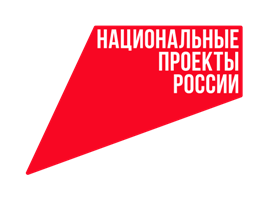 Мценский центр занятости модернизировали благодаря реализации федерального проекта «Содействие занятости» национального проекта «Демография».В рамках проекта в здании сделаны текущий и капитальный ремонт, рабочие места сотрудников оснащены новым современным оборудованием. Благодаря единому фирменному стилю оформления, разработанному Минтрудом для модернизированных центров занятости,  внешний облик центра стал современным и узнаваемым.Модернизация службы занятости подразумевает внедрение принципов и инструментов бережливого производства, оптимизацию всех процессов предоставления государственных услуг в сфере занятости с учетом жизненных ситуаций граждан и бизнес-ситуаций работодателей, формирование системы контроля и оценки качества предоставления государственных услуг.С целью удобства получения услуг в сфере занятости были установлены брендовые информационные стенды, установлены системы управления электронной очередью и создана система защиты информации и соответствующее программное обеспечение. В соответствии с едиными требованиями обновлен интерактивный портал региональной службы занятости.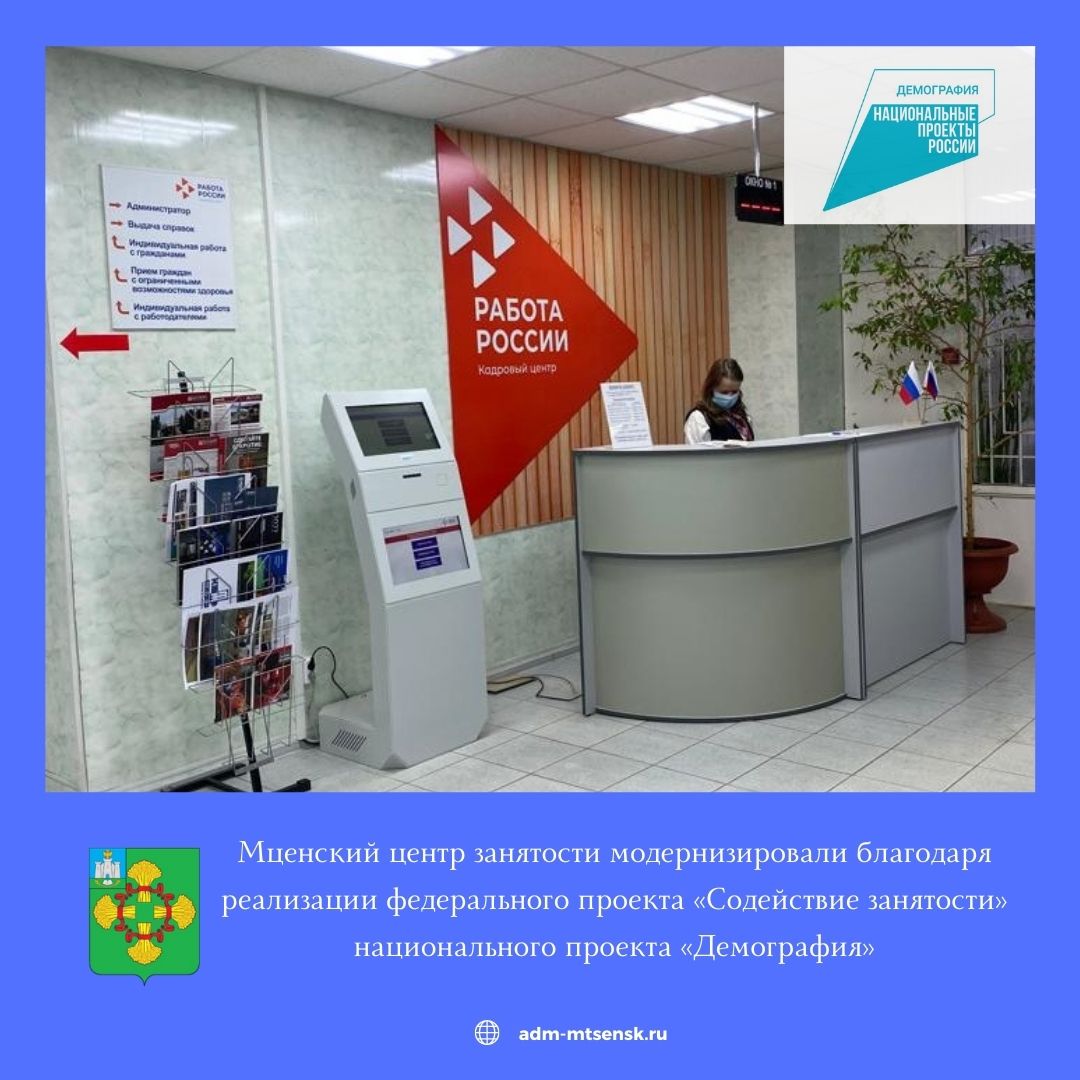 